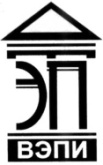 Автономная некоммерческая образовательная организациявысшего образования«Воронежский экономико-правовой институт»(АНОО ВО «ВЭПИ»)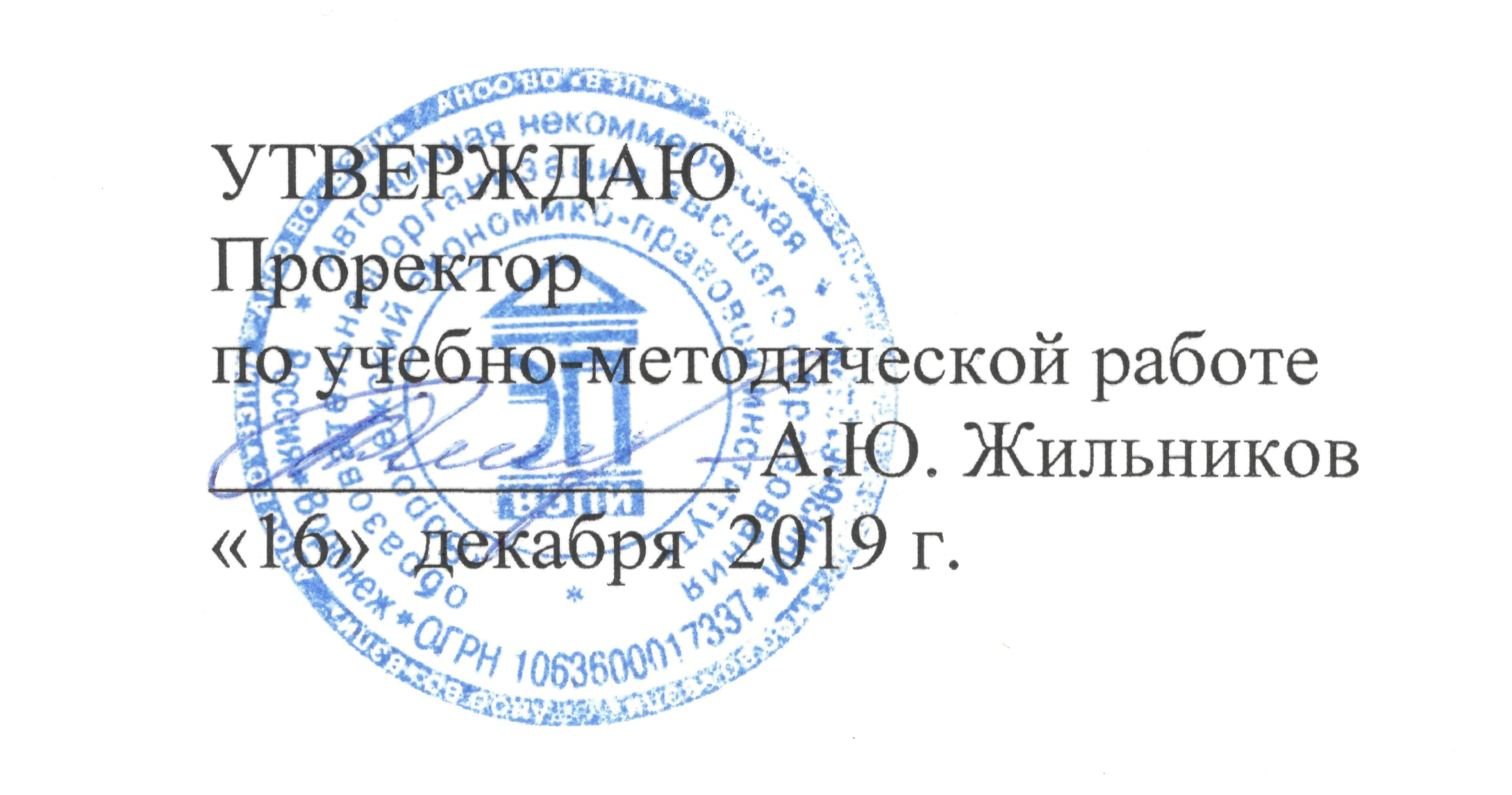 МЕТОДИЧЕСКИЕ РЕКОМЕНДАЦИИ ПО ВЫПОЛНЕНИЮ ЛАБОРАТОРНЫХ РАБОТ ПО ДИСЦИПЛИНЕ (МОДУЛЮ)	Б1.В.ДВ.05.02 Уголовно-процессуальные акты	(наименование дисциплины (модуля))	40.03.01 Юриспруденция	(код и наименование направления подготовки)Направленность (профиль) 	Уголовно-правовая		(наименование направленности (профиля))Квалификация выпускника 	Бакалавр		(наименование квалификации)Форма обучения 	Очная, очно-заочная		(очная, очно-заочная, заочная)Рекомендован к использованию Филиалами АНОО ВО «ВЭПИ».Воронеж 
2019Методические рекомендации по выполнению лабораторных работ по дисциплине (модулю) «Б1.В.ДВ.05.02 «Уголовно-процессуальные акты» рассмотрены и одобрены на заседании кафедры Уголовного процесса и криминалистики.Протокол  от   «11»        декабря        2019 г.     № 3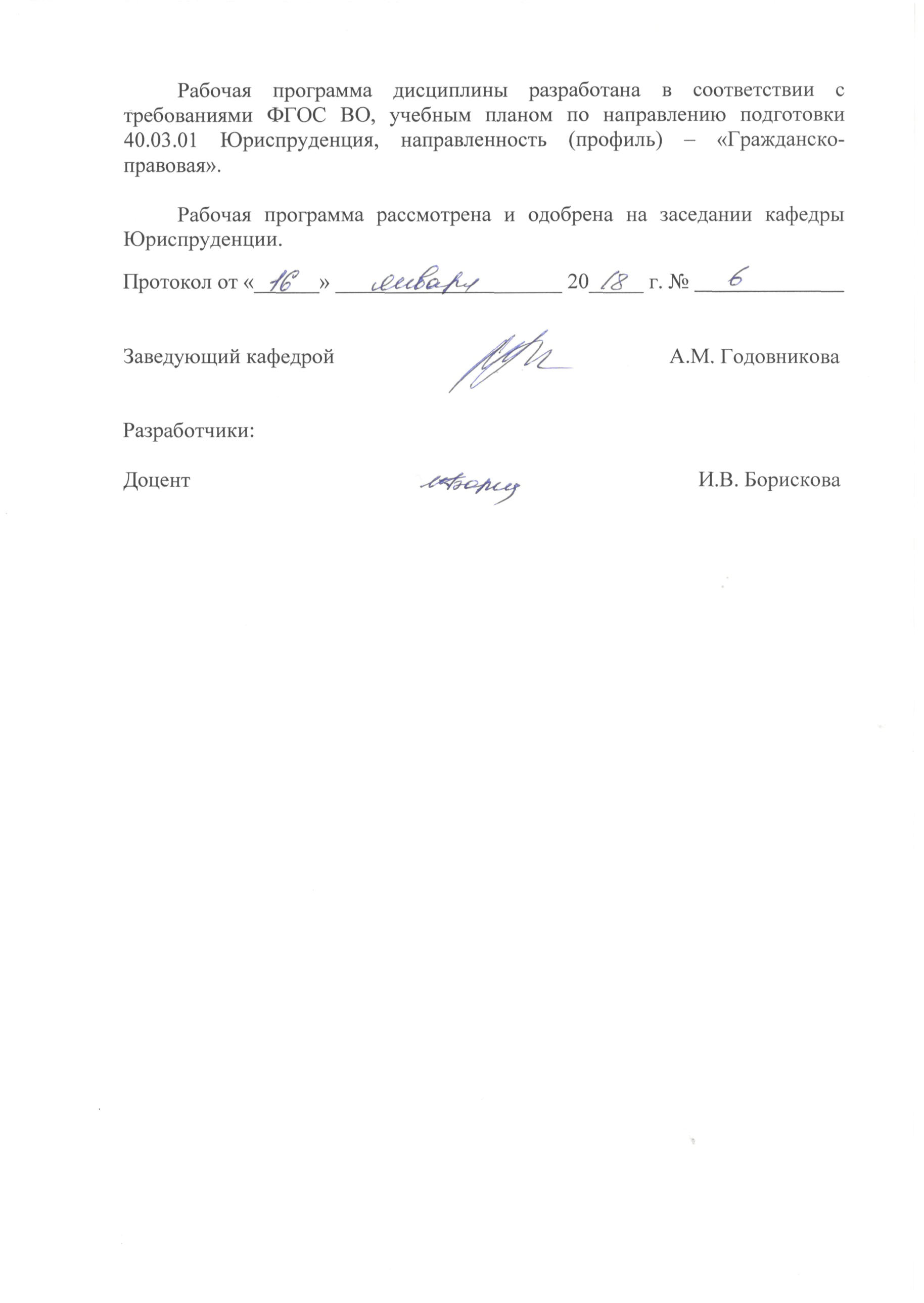 Заведующий кафедрой                                                                   И.В. БорисковаРазработчики: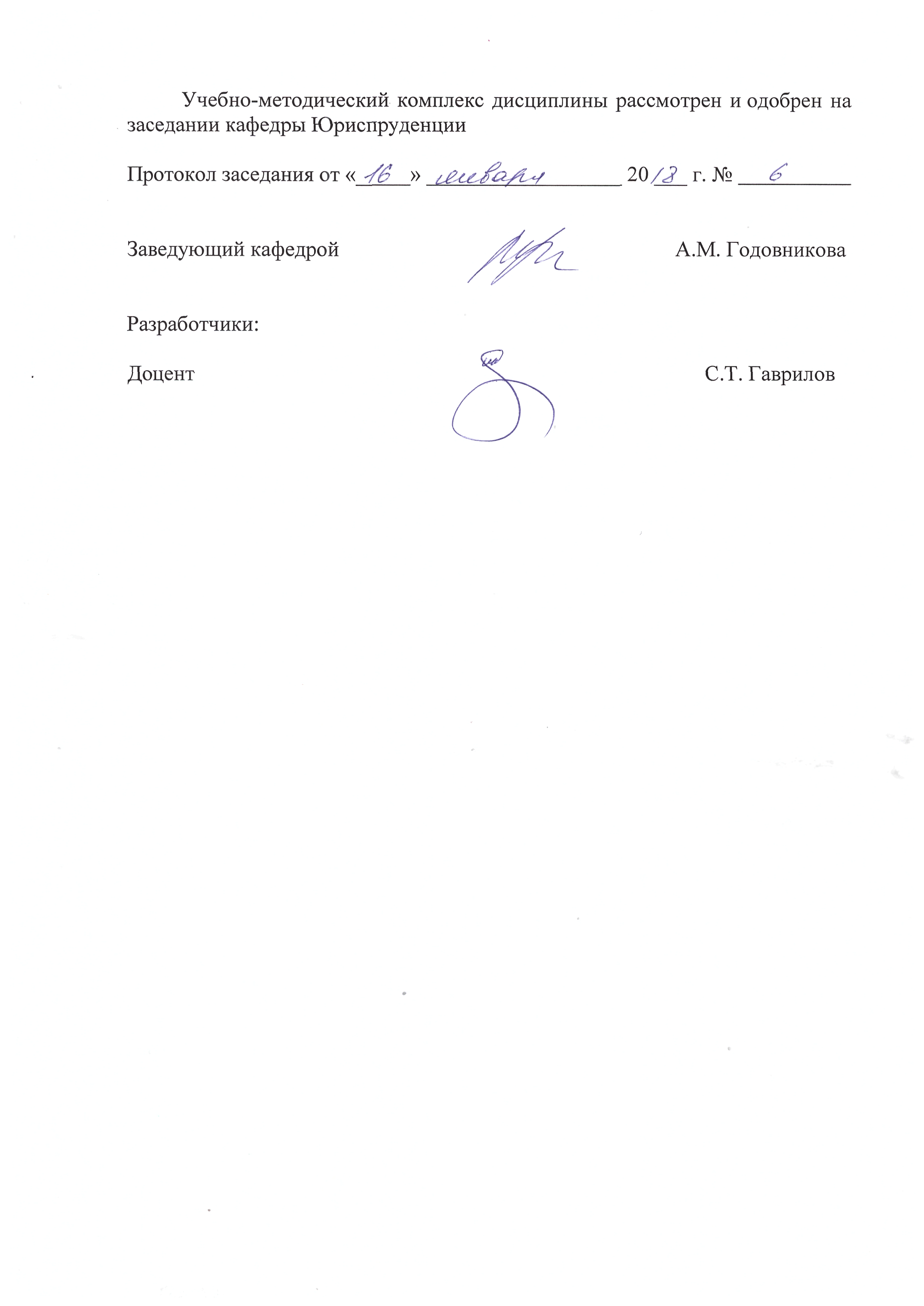 Должность 	И.О. ФамилияДолжность 	И.О. Фамилия1. ЛАБОРАТОРНЫЕ РАБОТЫЛабораторная работа № 1«Предмет, система и задачи дисциплины»Цель работы: Изучить предмет, систему и задачи дисциплины «Уголовно-правовые акты».1. Краткие теоретические сведенияУголовно-процессуальные акты - это дисциплина, изучающая совокупность правовых норм, которые определяют форму и содержание процессуальных документов, порядок проведения процессуальных действий и принятия процессуальных решений, закрепляемых в процессуальных документах.Значение дисциплины определяется местом и ролью уголовно-процессуальных актов в системе уголовного судопроизводства. Уголовно-процессуальные акты - это действия и решения должностных лиц, осуществляющих уголовное судопроизводство, зафиксированные в процессуальном документе. Указанные акты влекут возникновение, изменение или прекращение уголовно-процессуальных отношений, являются формой закрепления властных уголовно-процессуальных действий и решений, с одной стороны, направлены на охрану и реализацию процессуальных прав участников судопроизводства, с другой. Их законность, обоснованность и мотивированность гарантируют защиту прав и законных интересов лиц и организаций, потерпевших от преступлений, а также защиту личности от незаконного и необоснованного обвинения, осуждения, ограничения её прав и свобод. Важность дисциплины определяется, кроме того, необходимостью приобретения навыков решения в условиях пробельности и противоречивости уголовно-процессуального законодательства задач уголовного судопроизводства.Обязательность документирования всех действий и решений по уголовному делу определяется письменным характером уголовного судопроизводства. С учетом того, что основания и порядок составления соответствующих документов в той или иной мере регламентированы уголовно-процессуальным законом, они именуются процессуальными УПК РФ в качестве составной части содержит 123 образца основных процессуальных Документов.Таким образом, уголовно-процессуальным документом можно считать письменный документ, составленный на основании уголовно-процессуального закона управомоченным на то субъектом в связи с выполнением процессуальных действий или принятием решений, в котором зафиксированы информация о ходе и результатах деятельности участников уголовного процесса, содержание и форма решения, принятого по делу.Итак, уголовно-процессуальные акты - это закрепленные в процессуальном документе действия и решения должностных лиц и органов, ответственных за проведение уголовного судопроизводства. Уголовный процесс можно разделить на две основные части: досудебное производство и производство в суде. Этому соответствуют два основных вида уголовно-процессуальных актов: акты досудебного производства (следственные акты) и акты судебных стадий процесса (судебные акты). По содержанию их можно разделить на три основные группы. Первая - это уголовно-процессуальные акты в виде решений по конкретным вопросам, возникающим в уголовном процессе. К ним относятся постановления дознавателя, следователя, прокурора, судьи, определения суда, обвинительное заключение, приговор суда, вердикт коллегии присяжных заседателей, отдельное поручение следователя и др. Вторая группа - процессуальные акты, фиксирующие ход и результаты процессуальных действий: протоколы следственных действий, протоколы судебных заседаний. Третья группа - это процессуальные акты, в которых суд считает необходимым поставить на обсуждение перед соответствующими организациями или должностными лицами тот или иной вопрос. К числу таких актов можно отнести частное определение или постановление суда; заключение суда о наличии признаков преступления в действиях лица, в отношении которого применяется особый порядок производства; решения суда о применении мер, ограничивающих конституционные права и свободы граждан в досудебном производстве. В уголовном судопроизводстве возможны и другие разнообразные процессуальные акты: письменные указания прокурора дознавателю, письменное возражение следователя, согласие на возбуждение перед судом ходатайства и др.2. Порядок выполнения работы и содержание отчетаПорядок выполнения работы: На лекциях и практических занятиях изучается теоретический материал по заданной тематике;Преподаватель объясняет порядок выполнения работ и правила оформления отчетов по результатам работ;Обучающиеся получают задание на лабораторную работу;Обучающиеся самостоятельно знакомятся с разделом «Краткие теоретические сведения». Просматривают контрольные вопросы;Перед лабораторной работой проводится опрос обучающихся с целью установить готовность обучающихся к самостоятельному выполнению работы; Обучающиеся приступают к выполнению практической части работы согласно заданиям. Обучающийся должен внимательно прочитать задание и выполнить его;По окончанию выполнения задания обучающийся заполняет отчет по лабораторной работе; После оформления отчета обучающийся просматривает контрольные вопросы;По результатам защиты работы выставляется оценка. Содержание отчета: цель работы;задание на лабораторную работу для своего варианта;алгоритм решаемого задания с необходимыми пояснениями;выводы по работе.3. Контрольные вопросыЗадачи дисциплины.Предмет дисциплины.Система дисциплины.Лабораторная работа № 2«Понятие и значение уголовно-процессуальных актов. Основные требования, предъявляемые к ним»Цель работы: Изучить сущность уголовно-процессуальных актов, значение уголовно-процессуальных актов в решении задач уголовного судопроизводства, требования к содержанию уголовно-процессуальных актов.1. Краткие теоретические сведенияПроцессуальный документ играет доминирующую роль в развитии уголовного судопроизводства и осуществлении правосудия, служит средством реализации участниками процесса своих прав и законных интересов, является одной из гарантий их защиты по уголовному делу.В целом процессуальные документы являются надежным и достоверным средством фиксации соблюдения процессуальной формы и выполнения требований закона при производстве по уголовному делу.Независимо от полноты регламентации в уголовно-процессуальном законе все процессуальные документы должны отвечать определенным требованиям.1. Законность составления. Любой процессуальный документ должен соответствовать требованиям закона как по наименованию и форме, так и по содержанию: он должен составляться уполномоченным на то лицом при наличии предусмотренных законом оснований и в соответствии с установленными правилами. Если в законе закреплены обязательные реквизиты документа, они должны быть полностью соблюдены, со ссылкой на процессуальные нормы, предусматривающие составление такого документа.2. Объективность и достоверность. Процессуальный документ должен соответствовать по своему содержанию фактическим обстоятельствам, установленным по делу, основываться на достоверных данных, имеющих отношение к разрешаемому вопросу, а формулируемые в нем выводы - соответствовать собранным доказательствам и не противоречить друг другу.3. Логичность документа. Излагаемые в процессуальных документах суждения, выводы, утверждения должны соответствовать основным законам формальной логики. Все суждения должны быть доказанными, а выводы - мотивированными и логически состоятельными.4. Юридическая безупречность и ясность. Процессуальный документ должен быть исполнен юридически грамотно и безупречно, каждый вывод или суждение - соответствовать действующему закону и основываться на современном уровне правовых познаний.Все процессуальные документы в зависимости от основного назначения принято подразделять на две группы: документы, призванные удостоверить ход и результаты процессуальных действий должностных лиц и органов, ведущих уголовное дело (ст. 166, 167 УПК), и документы, отражающие процессуальные решения.Сущность и значение уголовно-процессуальных актов раскрываются также в тех требованиях, которые к ним предъявляет закон. Часть 4 ст. 7 УПК РФ закрепляет: «Определения суда, постановления судьи, прокурора, следователя, органа дознания, начальника органа дознания, начальника подразделения дознания, дознавателя должны быть законными, обоснованными и мотивированными». Также прямо в законе указаны требования к содержанию отдельных процессуальных актов. Это, прежде всего, касается приговора суда, который в соответствии со ст. 297 УПК РФ должен быть законным, обоснованным и справедливым. Законным, обоснованным и справедливым признается приговор, если он постановлен в соответствии с требованиями уголовно-процессуального законодательства и основан на правильном применении уголовного закона. Требования к содержанию приговора, последовательности разрешения в нем вопросов, структуре приговора обстоятельно регламентированы в ст. 299, 300-308 УПК РФ. Достаточно подробно законодателем изложены требования, предъявляемые к содержанию протокола судебного заседания (ст. 259 УПК РФ), протокола следственного действия (ст. 166 УПК РФ), постановления о привлечении лица в качестве обвиняемого (ст. 171 УПК РФ), уведомления о подозрении в совершении преступления (ст. 223.1 УПК РФ), обвинительного заключения (ст. 220 УПК РФ), обвинительного акта (ст. 225 УПК РФ). По своему содержанию процессуальный акт должен быть логичным, ясным, кратким, грамотно изложенным.2. Порядок выполнения работы и содержание отчетаПорядок выполнения работы: На лекциях и практических занятиях изучается теоретический материал по заданной тематике;Преподаватель объясняет порядок выполнения работ и правила оформления отчетов по результатам работ;Обучающиеся получают задание на лабораторную работу;Обучающиеся самостоятельно знакомятся с разделом «Краткие теоретические сведения». Просматривают контрольные вопросы;Перед лабораторной работой проводится опрос обучающихся с целью установить готовность обучающихся к самостоятельному выполнению работы; Обучающиеся приступают к выполнению практической части работы согласно заданиям. Обучающийся должен внимательно прочитать задание и выполнить его;По окончанию выполнения задания обучающийся заполняет отчет по лабораторной работе; После оформления отчета обучающийся просматривает контрольные вопросы;По результатам защиты работы выставляется оценка. Содержание отчета:цель работы;задание на лабораторную работу для своего варианта;алгоритм решаемого задания с необходимыми пояснениями;выводы по работе.3. Контрольные вопросы1. Понятие и виды уголовно-процессуальных актов.2. Значение уголовно-процессуальных актов.3. Требования, предъявляемые к процессуальным актам.4. Классификация уголовно-процессуальных актов.Лабораторная работа № 3«Механизм принятия решения по уголовному делу»Цель работы: Изучить этапы принятия процессуального акта, сроки составления процессуальных актов, роль отдельных участников процесса в принятии процессуальных актов. Содержание понятия «качество процессуальных актов».1. Краткие теоретические сведенияНеотъемлемым свойством уголовно-процессуальной деятельности считается наличие особой процессуальной процедуры ее осуществления. В качестве важнейшего признака этой процедуры следует назвать точно установленный нормами права порядок уголовного судопроизводства. При этом необходимо иметь в виду, что применяемые нормы уголовно-процессуального закона устанавливают процедуры и принятия решения, и составления процессуального акта, и его реализации. Одновременно процессуальные акты, закрепляющие процессуальные решения, порождают конкретные права и обязанности участников уголовного судопроизводства. Они направлены на реализацию требований уголовно-процессуальных норм, конкретизируют их применительно к определенным ситуациям и лицам. Процессуальные акты строго индивидуальны, адресованы определенным субъектам права. Этим они отличаются от нормативных актов, обладающих общим характером. Процессуальные акты должны составляться в пределах установленной законом компетенции, быть надлежаще оформленными и основанными на законе. Нарушение требований, предъявляемых к составлению процессуальных актов, влечет их недействительность, а доказательства, полученные на основе недействительных процессуальных актов, являются недопустимыми, не имеют юридической силы (ст. 75 УПК РФ). Составление процессуальных актов в пределах установленной законом компетенции предполагает соблюдение правил территориальной, предметной, персональной и других видов подследственности и подсудности и соблюдение запрета о возложении на одного и того же судью на постоянной основе полномочий по принятию судебного решения об избрании заключения под стражу в качестве меры пресечения (ч. 13 ст. 108 УПК РФ), запрета органу дознания производить следственные действия при отсутствии поручения следователя по уголовному делу после направления его руководителю следственного органа (ч. 4 ст. 157 УПК РФ) и др. Требование надлежащего оформления процессуального акта пред- полагает его построение (структуру) и юридически грамотное изложение содержания в описательной части документа. Так как процессуальный акт, завершающий принятое по определенному вопросу (ситуации) решение составляется на основе собранной по делу информации (доказательств в виде показаний свидетелей, потерпевших, подозреваемых, осмотра предметов, документов и т.д.), которая по своему объему бывает весьма обширной, многослойной, расплывчатой, то первая сложность для начинающих свою профессиональную деятельность следователей, дознавателей состоит в поисках средств уменьшения и конкретизации объема информации до уровня четкой формулировки текста документа. Суть этой работы (метод контекст-анализа) заключается в осмысливании всего объема информации; выделении некоторых ключевых понятий, указывающих на признаки конкретного преступления; установлении, в каких частях общего объема информации (в каких конкретно текстах) присутствует определенная смысловая нагрузка, которую можно реализовать при формулировании фабулы конкретного обвинения в словесной формуле ответов на вопросы: кто, когда, где, что именно совершил, в отношении кого и с какими последствиями? Такой перевод является решающим условием успешной работы над процессуальным актом в силу того, что: 1) он позволяет произвести перегруппировку материала и перевод его из общего объема полученной по уголовному делу информации до уровня четкого формулирования признаков конкретного состава уголовно наказуемого деяния; 2) формализованный анализ (подход) уменьшает долю субъективизма при осмыслении общего объема собранной по делу информации; 3) помогает устранить очевидное несоответствие языка изложенной в материалах дела информации языку процессуального акта. Требование законности процессуального акта предполагает его вынесение в строгом соответствии с подлежащими применению по делу нормами материального права и при точном соблюдении норм процессуального права. Это положение может быть отправным при определении конкретных условий, обеспечивающих законность процессуальных актов в уголовном судопроизводстве. Конкретными условиями законности можно указать следующие: если вынесение такого акта предусмотрено УПК РФ; если он вынесен компетентным органом или должностным лицом при соблюдении условий и правил, установленных законом; если постановление обличено в процессуальную форму и содержит необходимые для него реквизиты. Некоторые процессуальные акты состоят из двух частей: описательной и резолютивной; в других можно выделить три части: вводную, описательную (описательно-мотивировочную) и резолютивную. Наиболее четко закон установил эти части для судебного приговора (ст. 304-308 УПК РФ). Описательная часть процессуального акта является центральной. В ней необходимо привести обстоятельства, установленные по делу, в связи с которыми принимается данный процессуальный акт - мотивы принятия соответствующего решения; закон, на основании которого принимается данный акт. Описательная часть некоторых процессуальных актов (обвинительное заключение, постановление, определение о прекращении уголовного дела, приговор суда и др.) должна содержать тщательный анализ доказательств по делу, на основании которых принимается данный процессуальный акт. Резолютивная часть процессуального акта должна вытекать из его описательной части и содержать четкий вывод, формулировку принятого решения. Соответствие процессуального акта форме означает четкое и ясное изложение его содержания. Вот почему в понятие «качество процессуальных актов», безусловно, входит и соответствие их нормам современного русского литературного языка. Особенности официально-делового стиля достаточно глубоко изучены языковедами и характеризуются следующими чертами: 1) сжатость, компактность изложения, экономное использование языковых средств; 2) стандартное расположение материала, обязательность формы, употребление присущих этому стилю клише; 3) широкое использование терминологии, наличие особого запаса лексики; 4) частое употребление отглагольных существительных, предлогов, сложных союзов; 5) повествовательный характер изложения, использование номинативных предложений с перечислением; 6) прямой порядок слов в предложении как преобладающий принцип его конструирования, отсутствие эмоционально-экспрессивных средств и слабая индивидуализация стиля. Развивая эти черты в сфере правотворчества, юристы дополняют их следующими особенностями: 1) использование слов и выражений в прямом, буквальном и точном смысле, в более узком значении, чем то, которое они имеют в общераспространенном языке (гиперболизация, подтекст, двойственность смысла исключаются); 2) применение терминов с четким, однозначным и строго очерченным смыслом; 3) единство применяемой терминологии; 4) единообразные способы изложения однотипных формулировок, отсутствие словесного украша- тельства; 5) логическая последовательность и стройность изложения мысли, его смысловая завершенность. Надо учитывать и то, что в языке находят отражение различия людей по профессии, возрасту, месту проживания, уровню образования и воспитания. Поскольку юристам постоянно приходится встречаться с людьми разных профессий, то надо иметь представление о профессионализмах. Узкопрофессиональные слова в процессуальных актах (протоколах допросов и др.) должны быть разъяснены, «переведены» на общедоступный язык. Знание языка необходимо юристам и для того, чтобы обеспечить объективность и достоверность расследования, а в дальнейшем и рассмотрения дела в суде. Если следователь что-то недопонял, или понял неправильно, или не сумел верно отразить в протоколе или ином процессуальном акте, это так и останется в деле и будет порождать трудности при оценке доказательств, принятии решения по делу. Все отраженное в процессуальном акте должно быть абсолютно точным, исключающим двусмысленность, возможность толкования иначе, чем записано.2. Порядок выполнения работы и содержание отчетаПорядок выполнения работы: На лекциях и практических занятиях изучается теоретический материал по заданной тематике;Преподаватель объясняет порядок выполнения работ и правила оформления отчетов по результатам работ;Обучающиеся получают задание на лабораторную работу;Обучающиеся самостоятельно знакомятся с разделом «Краткие теоретические сведения». Просматривают контрольные вопросы;Перед лабораторной работой проводится опрос обучающихся с целью установить готовность обучающихся к самостоятельному выполнению работы; Обучающиеся приступают к выполнению практической части работы согласно заданиям. Обучающийся должен внимательно прочитать задание и выполнить его;По окончанию выполнения задания обучающийся заполняет отчет по лабораторной работе; После оформления отчета обучающийся просматривает контрольные вопросы;По результатам защиты работы выставляется оценка. Содержание отчета: цель работы;задание на лабораторную работу для своего варианта;алгоритм решаемого задания с необходимыми пояснениями;выводы по работе.3. Контрольные вопросы1.Порядок составления процессуальных актов.2.Структура уголовно-процессуальных актов.3. Культура оформления уголовно-процессуальных актов.Лабораторная работа № 4«Уголовно-процессуальные акты. Стадии возбуждения уголовного дела»Цель работы: Изучить основные процессуальные акты стадии возбуждения уголовного дела и их значение для уголовного судопроизводства.1. Краткие теоретические сведенияПервая стадия уголовного процесса - возбуждение уголовного дела - начинается с возникновения повода и заканчивается принятием решения о возбуждении уголовного дела или решения об отказе в возбуждении уголовного дела. И то и другое решение оформляется постановлением органа дознания, дознавателя, руководителя следственного органа или следователя. Значение уголовно-процессуальных актов стадии возбуждения уголовного дела заключается в том, что от их качества и своевременности зависят возникновение уголовного дела, успешность проведения предварительного расследования, эффективность судебного разбирательства.Постановление о возбуждении уголовного дела выносится при наличии повода для возбуждения дела, достаточных для этого оснований, а также при отсутствии обстоятельств, исключающих производство по делу.Постановление о возбуждении уголовного дела состоит из трех частей: вводной, описательной и резолютивной. Вводная часть содержит общие сведения: дату, время и место вынесения постановления, кем оно составлено. В этой части постановления также указываются обстоятельства, являющиеся поводом для возбуждения уголовного дела. Описательная часть отражает конкретные обстоятельства, которые были установлены в ходе проверки сообщения о преступлении, здесь обосновывается наличие признаков преступления. В постановлении необходимо указать пункт, часть, статью УК РФ, на основании которых возбуждается дело. Следует сослаться на статьи УПК РФ, которыми руководствуются дознаватель, орган дознания, руководитель следственного органа либо следователь при вынесении постановления о возбуждении уголовного дела (ст. 140, 145, 146 (147)). При принятии уголовного дела к производству должностным лицом, его возбудившим, в описательной части в числе статей УПК РФ следует указать ч. 1 ст. 156. Если же уголовное дело направляется по подследственности, то в постановлении о его возбуждении делается соответствующая отметка со ссылкой на ст. 151, 152 УПК РФ. В резолютивной части приводится формулировка решения о возбуждении уголовного дела, указываются пункт, часть, статья УК РФ, предусматривающие уголовную ответственность за преступление, по признакам которого возбуждается дело. Поскольку в ходе предварительного расследования квалификация деяния может измениться, при возбуждении уголовного дела ее следует определять из описательной части постановления. Если уголовное дело возбуждается в отношении лица, то в резолютивной части постановления о возбуждении уголовного дела указываются фамилия, имя, отчество и другие сведения о лице, в отношении которого возбуждается уголовное дело. В постановлении следует отразить «юридическую судьбу» уголовного дела - его дальнейшее движение. В случае возбуждения дела следователем, который и будет производить предварительное следствие, в постановлении необходимо отметить: «Уголовное дело принять к своему производству и приступить к его расследованию». Если уголовное дело вследствие его сложности и большого объема будет расследоваться следственной группой, то об этом может быть указано в постановлении о возбуждении уголовного дела (ч. 1 ст. 163 УПК РФ). Если уголовное дело направляется прокурору для определения подследственности, то в постановлении необходимо сделать об этом соответствующую отметку. К примеру: «Уголовное дело направить прокурору Ленинского района г. Энска для определения подследственности». В постановлении необходимо сделать отметки о направлении его копии соответствующему прокурору с указанием даты направления, например: «Копия настоящего постановления направлена прокурору Ленинского района г. Энска старшему советнику юстиции Иванову С. М.», а также об уведомлении заявителя и лица, в отношении которого возбуждено уголовное дело (если такое лицо установлено), о принятом решении без направления им копии постановления. Постановление об отказе в возбуждении уголовного дела выносится, если отсутствуют основания для его возбуждения (ст. 148 УПК РФ). Основания для отказа в возбуждении дела закреплены в ч. 1 ст. 24 УПК РФ исчерпывающим перечнем. Случаи отказа в возбуждении уголовного дела по иным основаниям недопустимы. При поступлении к следователю материалов, содержащих признаки преступлений, пред- усмотренных ч. 1 ст. 115, ст. 116.1, ч. 1 ст. 128.1 УК РФ, в силу прямого указания закона следует направить жалобу потерпевшего в суд (п. 3 ч. 1 ст. 145 УПК РФ). Отказ в возбуждении уголовного дела в данном случае будет незаконным. Структурно постановление об отказе в возбуждении уголовного дела аналогично постановлению о возбуждении уголовного дела. Вводная часть содержит сведения о дате, времени и месте вынесения постановления, о должностном лице, его вынесшем. Также в ней указывается повод для возбуждения уголовного дела и отмечается, что проводилась проверка наличия оснований для возбуждения уголовного дела. Описательная часть содержит данные, установленные в ходе проверки сообщения о совершении преступления и свидетельствующие об отсутствии оснований для возбуждения уголовного дела. В таком случае в постановлении следует отметить, что достаточных данных, указывающих на признаки преступления, в ходе проверки установлено не было. При отказе в возбуждении уголовного дела по п. 1 и 2 ч. 1 ст. 24 УПК РФ в постановлении необходимо отразить сведения, подтверждающие отсутствие события преступления или отсутствие в деянии состава преступления. При отказе в возбуждении дела по иным основаниям, указанным в ч. 1 ст. 24 УПК РФ, в том числе по п. 2 (за отсутствием в деянии состава преступления), в постановлении приводятся данные о совершении конкретным лицом деяния, содержащего признаки преступления, с указанием его квалификации, сведения об обстоятельствах, устраняющих уголовную ответственность (истечение сроков давности уголовного преследования, смерть и т.д.). Завершается описательная часть указанием на статьи УПК РФ, которыми руководствовалось должностное лицо, принимающее решение об отказе в возбуждении уголовного дела (соответствующий пункт ст. 24, ст. 144, 145, 148 УПК РФ). Резолютивная часть постановления содержит решение об отказе в возбуждении уголовного дела с указанием оснований для этого. Если проверяемое сообщение о преступлении было распространено СМИ, то в постановлении необходимо сделать отметку о направлении в соответствующее СМИ информации об отказе в возбуждении уголовного дела для обязательного опубликования. Кроме того, в резолютивной части указывается об уведомлении заявителя и соответствующего прокурора о принятом решении с направлением им копий постановления. При этом заявителю разъясняется его право на обжалование данного решения прокурору, руководителю следственного органа или в суд. При направлении материалов в орган предварительного следствия прокурором на основании п. 2 ч. 2 ст. 37 и ч. 1.2 ст. 140 УПК РФ для вынесения постановления об отказе в возбуждении уголовного дела необходимо согласие руководителя следственного органа (ч. 1.1 ст. 148 УПК РФ), о чем должно быть указано в тексте постановления. В постановлении о направлении сообщения по подследственности или о передаче сообщения в суд (ч. 1 ст. 145 УПК РФ) указывается время и место его вынесения, кем оно составлено, отражается содержание сообщения о преступлении, приводятся пункт, часть, статья УК РФ, предусматривающие ответственность за изложенные в нем факты. Далее указываются основания передачи сообщения по подследственности согласно ст. 151 УПК РФ либо для направления его в суд согласно ч. 2 ст. 20 УПК РФ и приводится ссылка на уголовно-процессуальный закон, который регламентирует порядок передачи сообщения (соответствующая часть ст. 151 и п. 3 ч. 1 ст. 145 УПК РФ; ч. 2 ст. 20 и п. 3 ч. 1 ст. 145 УПК РФ). Решение о передаче сообщения излагается с указанием наименования органа предварительного следствия (дознания) либо суда, в который оно направляется.2. Порядок выполнения работы и содержание отчетаПорядок выполнения работы: На лекциях и практических занятиях изучается теоретический материал по заданной тематике;Преподаватель объясняет порядок выполнения работ и правила оформления отчетов по результатам работ;Обучающиеся получают задание на лабораторную работу;Обучающиеся самостоятельно знакомятся с разделом «Краткие теоретические сведения». Просматривают контрольные вопросы;Перед лабораторной работой проводится опрос обучающихся с целью установить готовность обучающихся к самостоятельному выполнению работы; Обучающиеся приступают к выполнению практической части работы согласно заданиям. Обучающийся должен внимательно прочитать задание и выполнить его;По окончанию выполнения задания обучающийся заполняет отчет по лабораторной работе; После оформления отчета обучающийся просматривает контрольные вопросы;По результатам защиты работы выставляется оценка. Содержание отчета: цель работы;задание на лабораторную работу для своего варианта;алгоритм решаемого задания с необходимыми пояснениями;выводы по работе.3. Контрольные вопросыПроцессуальные акты следователяПроцессуальные акты дознавателяПроблемы составления процессуальных документов на данной стадии.Лабораторная работа № 5«Уголовно-процессуальные акты стадии предварительного расследования»Цель работы: Изучить особенности и классификацию процессуальных актов стадии предварительного расследования.1. Краткие теоретические сведенияК уголовно-процессуальным актам стадии предварительного расследования относятся: постановления, протоколы, обвинительное заключение, обвинительный акт, обвинительное постановление, поручения, указания, представления, разрешения. Постановление о привлечении в качестве обвиняемого. Одним из основных процессуальных документов стадии предварительного расследования, вынесение которого сопряжено с предъявлением обвинения, является постановление о привлечении в качестве обвиняемого. В нем следователем формулируется обвинение в отношении определенного субъекта в совершении преступления или преступлений. С момента вынесения данного постановления в уголовном процессе появляется обвиняемый со всеми принадлежащими ему правами и обязанностями (ст. 47, 171 УПК РФ). Вынесение постановления о привлечении в качестве обвиняемого возможно при наличии достаточных доказательств, дающих основание для обвинения лица в совершении преступления. Для привлечения лица в качестве обвиняемого должны быть основания уголовно-правового характера - совершение деяния, содержащего состав преступления, - и основания уголовно-процессуального характера - достаточные для обвинения лица в совершении преступления доказательства. О соблюдении требования достаточности совокупности доказательств следует говорить, когда по уголовному делу можно сделать вывод о том, какое преступление совершено, когда, где, как и кем. Во вводной части постановления указываются дата и место вынесения, а также сведения о должностном лице, его составившем. Кроме того, вводная часть включает указание на уголовное дело, в рамках производства по которому принимается решение о привлечении конкретного лица в качестве обвиняемого. В описательной части излагается сущность предъявляемого обвинения. В этой части указываются фамилия, имя, отчество лица, привлекаемого в качестве обвиняемого, число, месяц, год и место его рождения, преступление, в совершении которого обвиняется данное лицо. Описывая преступление, необходимо указать время, место, способ и другие обстоятельства его совершения, установленные материалами дела. В постановлении непременно делается вывод о виновности привлекаемого в качестве обвиняемого лица в совершении преступления с указанием формы его вины и мотивов; приводятся обстоятельства, характеризующие личность данного субъекта. Описывая преступление, необходимо указать характер и размер вреда, причиненного им. Изложение существа обвинения должно быть ясным и конкретным. В постановлении о предъявлении обвинения следует описывать каждый эпизод преступления кратко. Несоблюдение данных правил является нарушением норм УПК РФ, стесняющим возможности обвиняемого защищаться от предъявленного ему обвинения, а также может повлечь за собой ошибки в квалификации его действий. Прямой обязанности приводить доказательства, содержащиеся в материалах дела, в подтверждение обвинения в тексте постановления закон на следователя не возлагает. Затем в постановлении приводится подробная юридическая квалификация описанного преступления - пункт, часть, статья УК РФ, предусматривающие ответственность за данное преступление. При необходимости указываются нормы и Общей части УК РФ (если, к примеру, характеризуется стадия преступной деятельности (ст. 30) или отражается роль обвиняемого в преступлении, совершенном в соучастии).2. Порядок выполнения работы и содержание отчетаПорядок выполнения работы: На лекциях и практических занятиях изучается теоретический материал по заданной тематике;Преподаватель объясняет порядок выполнения работ и правила оформления отчетов по результатам работ;Обучающиеся получают задание на лабораторную работу;Обучающиеся самостоятельно знакомятся с разделом «Краткие теоретические сведения». Просматривают контрольные вопросы;Перед лабораторной работой проводится опрос обучающихся с целью установить готовность обучающихся к самостоятельному выполнению работы; Обучающиеся приступают к выполнению практической части работы согласно заданиям. Обучающийся должен внимательно прочитать задание и выполнить его;По окончанию выполнения задания обучающийся заполняет отчет по лабораторной работе; После оформления отчета обучающийся просматривает контрольные вопросы;По результатам защиты работы выставляется оценка. Содержание отчета: цель работы;задание на лабораторную работу для своего варианта;алгоритм решаемого задания с необходимыми пояснениями;выводы по работе.3. Контрольные вопросыПонятие и классификация процессуальных актов предварительного расследования. Виды решений стадии предварительного расследования.Постановление о привлечении в качестве обвиняемого: понятие, значение, основание принятия, структура, требования, предъявляемые к содержанию.Постановление о применении меры пресечения: виды, основания вынесения, структура, правовые последствия принятия.Постановление о приостановлении предварительного следствия: виды, форма, порядок составления.Постановление о признании потерпевшим (гражданским истцом), о привлечении в качестве гражданского ответчика.Представление о принятии мер по устранению причин преступления и условий, способствовавших его совершению.Протоколы следственных действий: понятие и основные требования, предъявляемые к оформлению. Приложения к протоколам следственных действий. Особенности составления протоколов отдельных следственных действий.Постановление о прекращении уголовного дела: основания составления, структура.Обвинительное заключение: понятие и значение в уголовном судопроизводстве. Форма и содержание обвинительного заключения.Лабораторная работа № 6«Процессуальные акты судебных стадий»Цель работы: Изучить особенности и классификацию процессуальных актов судебных стадий.1. Краткие теоретические сведенияК процессуальным документам, отражающим важнейшие решения, принимаемые в судебных стадиях, относятся приговоры, вердикты, определения и постановления.Приговор - это решение федерального суда общей юрисдикции, судьи либо мирового судьи, вынесенное в судебном заседании судом первой или апелляционной инстанции по вопросу о виновности или невиновности подсудимого и о назначении ему наказания либо об освобождении его от наказания (п. 28 ст. 5, ст. 295-313 УПК).Определение - всякое, за исключением приговора, решение, вынесенное судом первой инстанции коллегиально при производстве по уголовному делу, а также решение, принятое вышестоящим судом, за исключением суда апелляционной или надзорной инстанции, при пересмотре соответствующего судебного решения (п. 23 ст. 5 УПК).Вердиктом именуется решение коллегии присяжных заседателей о виновности или невиновности подсудимого. Вердикт присяжных является их ответом на вопросы о Доказанности или недоказанности фактических обстоятельств дела, о виновности или невиновности подсудимого, о том, заслуживает ли осужденный снисхождения. Их ответы на эти вопросы включаются в приговор, выносимый судьей, как его составная часть (ст 351 УПК).К процессуальным актам относится множество других документов, составление которых предусмотрено законом в зависимости от конкретных обстоятельств дела. Частное определение или частное постановление суда - процессуальный документ, в котором суд обращает внимание соответствующей организации или должностных лиц на обстоятельства и факты, способствовавшие совершению преступления, нарушения прав и свобод граждан, а также другие нарушения закона, допущенные при производстве дознания, предварительного следствия или при рассмотрении уголовного дела нижестоящим судом, и требует принятия необходимых мер (ч. 4 ст. 29 УПК).Особое мнение судьи - процессуальный документ, в котором судья, оставшийся при особом мнении по постановленному приговору, излагает это мнение в письменном виде в совещательной комнате. Особое мнение приобщается к приговору и не подлежит оглашению в зале судебного заседания (ч. 5 ст. 301 УПК).Апелляционные жалобы и апелляционные представления - процессуальные документы, которые подаются в районный суд в апелляционном порядке на не вступившие в законную силу приговоры или постановления, вынесенные мировыми судьями (ст. 354 УПК). Право принесения апелляционной жалобы на судебные решения принадлежит осужденному, оправданному, их защитникам и законным представителям, потерпевшему и его представителю, а в части, касающейся гражданского иска, - также гражданскому истцу, гражданскому ответчику и их представителям. Апелляционное представление вправе принести государственный обвинитель.Кассационные жалобы и кассационные представления являются процессуальными документами, которые подаются участниками процесса,указанными в ст 354 УПК, на не вступившие в законную силу решения судов первой и апелляционной инстанций, за исключением судебных решений, вынесенных мировым судьей, в порядке, предусмотренном ст. 355-356 УПК.Надзорные жалобы и надзорные представления - документы, в которых участники процесса, указанные в законе, ходатайствуют о возбуждении производства по пересмотру вступивших в законную силу приговора, определения, постановления суда. Ходатайство прокурора именуется надзорным представлением, ходатайства остальных участников - надзорными жалобами (ст. 402 УПК).2. Порядок выполнения работы и содержание отчетаПорядок выполнения работы: На лекциях и практических занятиях изучается теоретический материал по заданной тематике;Преподаватель объясняет порядок выполнения работ и правила оформления отчетов по результатам работ;Обучающиеся получают задание на лабораторную работу;Обучающиеся самостоятельно знакомятся с разделом «Краткие теоретические сведения». Просматривают контрольные вопросы;Перед лабораторной работой проводится опрос обучающихся с целью установить готовность обучающихся к самостоятельному выполнению работы; Обучающиеся приступают к выполнению практической части работы согласно заданиям. Обучающийся должен внимательно прочитать задание и выполнить его;По окончанию выполнения задания обучающийся заполняет отчет по лабораторной работе; После оформления отчета обучающийся просматривает контрольные вопросы;По результатам защиты работы выставляется оценка. Содержание отчета: цель работы;задание на лабораторную работу для своего варианта;алгоритм решаемого задания с необходимыми пояснениями;выводы по работе.3. Контрольные вопросыПроцессуальные акты стадии назначения судебного заседания. Постановление судьи о назначения судебного заседания. Определение о возвращении дела для дополнительного расследования. Определение о прекращении дела.Процессуальные акты судебного разбирательства. Приговор. Виды приговоров. Структура приговора. Законность и обоснованность приговора. Протокол судебного заседания. Виды определений суда на стадии судебного разбирательства. Частное определение суда.Процессуальные акты кассационного производства. Кассационное определение: понятие, виды, структура. Определение об оставлении приговора без изменения, а жалобы или протеста - без удовлетворения. Определение об отмене приговора и направлении дела на новое судебное рассмотрение или дополнительное расследование. Определение об отмене приговора и прекращении уголовного дела. Определение об изменении приговора.Процессуальные акты стадии исполнения приговора: виды, значение, вопросы, разрешаемые с их помощью.Процессуальные акты надзорного производства. Пересмотр в порядке надзора вступивших в законную силу приговоров, определений и постановлений по уголовным делам. Определение и постановление суда надзорной инстанции.Процессуальные акты стадии возобновления дел по вновь открывшимся обстоятельствам. Акты прокурора и акты суда.